赤い羽根 ポスト・コロナ（新型感染症）社会に向けた福祉活動応援キャンペーン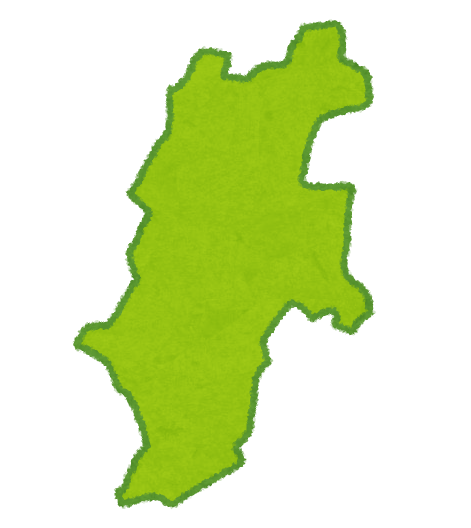 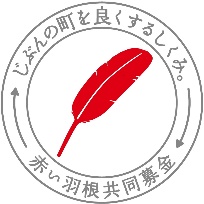 生活困窮者への緊急支援活動助成応募申請書　　　申請日　　令和５年　　　月　　　日[団体概要(申請者)][申請する事業内容][事業予算書(配分事業の資金計画)]申請額　　　　　　　　　　　円[添付書類] 　添付した書類に✓を付けてください。□団体の定款・規約・会則等　□令和４年度事業報告書・決算書（団体全体）□団体の会報・チラシ等　□申請事業に関する資料団体名※法人の場合は、法人格から記入してください。※法人の場合は、法人格から記入してください。※法人の場合は、法人格から記入してください。※法人の場合は、法人格から記入してください。団体名代表者役職名ふりがな代表者役職名氏名団体住所下段は通知等の送付先をご記入ください。〒〒〒〒団体住所下段は通知等の送付先をご記入ください。団体住所下段は通知等の送付先をご記入ください。〒〒〒〒団体住所下段は通知等の送付先をご記入ください。担当者ふりがなTEL担当者氏名TEL担当者FAXE-mail設立年月日会員数活動の名称活動の内容(当該募金を活用して実施する活動はすべてご記入ください。記載のない活動にはご活用いただけません。)※具体的に「いつ」「どこで」「誰が」「誰に」「何を」「どのように」等をご記入ください。助成金のつかいみち項目（例：消耗品、通信費、交通費）積算基礎(内容・単価×数量等)（例：品物名　単価〇〇円×〇個）積算基礎(内容・単価×数量等)（例：品物名　単価〇〇円×〇個）金額合計合計合計